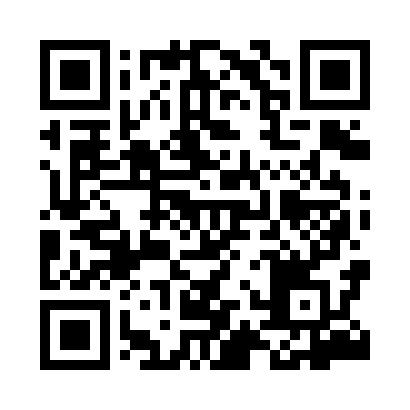 Prayer times for Ipil, PhilippinesWed 1 May 2024 - Fri 31 May 2024High Latitude Method: NonePrayer Calculation Method: Muslim World LeagueAsar Calculation Method: ShafiPrayer times provided by https://www.salahtimes.comDateDayFajrSunriseDhuhrAsrMaghribIsha1Wed4:225:3511:473:035:597:072Thu4:225:3511:473:035:597:073Fri4:225:3411:473:045:597:074Sat4:215:3411:463:045:597:085Sun4:215:3411:463:045:597:086Mon4:205:3311:463:055:597:087Tue4:205:3311:463:055:597:088Wed4:205:3311:463:055:597:089Thu4:195:3311:463:066:007:0910Fri4:195:3311:463:066:007:0911Sat4:195:3211:463:066:007:0912Sun4:185:3211:463:076:007:0913Mon4:185:3211:463:076:007:1014Tue4:185:3211:463:076:007:1015Wed4:185:3211:463:086:007:1016Thu4:175:3211:463:086:017:1117Fri4:175:3211:463:086:017:1118Sat4:175:3111:463:096:017:1119Sun4:175:3111:463:096:017:1120Mon4:165:3111:463:096:017:1221Tue4:165:3111:463:106:017:1222Wed4:165:3111:463:106:027:1223Thu4:165:3111:463:106:027:1324Fri4:165:3111:473:116:027:1325Sat4:165:3111:473:116:027:1326Sun4:165:3111:473:116:037:1427Mon4:165:3111:473:126:037:1428Tue4:155:3111:473:126:037:1429Wed4:155:3111:473:126:037:1430Thu4:155:3111:473:136:037:1531Fri4:155:3111:473:136:047:15